Unit 6 TestA metal spoon is used to stir a pot of boiling water. The person holding the metal spoon feels the spoon get hot. Which best describes the transfer of heat in the spoon? A Radiation B Electrical C Conduction D ConvectionWhich situation provides the best evidence that a chemical reaction is taking place? A A metal strip bends when heated. B A solution freezes in the freezer. C Two solutions mixed in a beaker produce a solid. D A chemical completely dissolves in water and the temperature of the solution remains constantHow is this reaction classified?  CaO + H2O  Ca(OH)2 + heat A Endothermic B Exothermic C Decomposition D Double replacementWhy does a student’s hand feel cold when holding an ice cube?A Heat flows from the ice cube to the handB Heat flows from the hand to the ice cubeC Cold flows from the hand to the ice cubeD Cold flows from the ice cube to the handAs heat is added to a substanceA Speed increases and the substance contractsB Speed decreases and the substance expandsC Speed decreases and the substance contractsD Speed increase and the substance expandsWhat happens to the molecules in a pot of water as it is heated?A They move faster.B They move slower.C They lose thermal energy.D They gain potential energy.What do the elements sulfur (S), nitrogen (N), phosphorus (P), and bromine (Br) have in common? A They are noble (inert) gases. B They are nonmetals. C They have the same thermal conductivity. D They have the same number of protons.Which of the following forms of energy is an indicator that a chemical reaction has occurred? A mechanical energy B electrical energyC sound energy D heat energy Which chemical equation represents a decomposition reaction? A 2Na + Cl2  2NaCl B 2KClO2  KCl + 3O2 C Zn + 2HCl  ZnCl2 H2 D NaOH + HCl  NaCl + H2OA metal spoon was left in a pot of boiling soup. The cook burned a finger by touching the spoon. Why did the finger get burned?A ConductionB ConvectionC RadiationD The metal spoon insulated the cook’s hand.The picture below shows a place where air currents will form due to the uneven heating of Earth. In which direction will air currents most likely move? 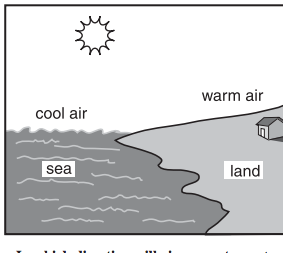 A Straight down over the land B From the land toward the sea C Straight up above the sea D From the sea toward the land What do we call the driving factor of these breezes?A Density CurrentsB Sea BreezesC Convection currentsD Specific HeatWhich is an SI metric unit of measurement that is used to record the heat transfer of a solution in a classroom investigation?A Liter 
B Newton 
C Volt 
D Degree CelsiusWhat phase has a definite volume, but not a definite shapeA SolidB LiquidC GasD PlasmaWhat is not a benefit of water having a high specific heat?A It makes for a habitable marine environmentB It conducts electricityC It regulates environmental temperatureD It helps regulate large area weather patternsWhat is the only form of heat transfer that travels in a straight line, at the speed of light, and can travel in a vacuum?A RadiationB ConvectionC ConductionD TemperatureWhat type of chemical reaction is represented by this equation?  2Li(s) + 2H2O(l) 2LiOH(aq) + H2(g)A DecompositionB Double replacementC Single replacementD SynthesisThe ability to cause change and do work is known as A Thermal heatB TemperatureC Latent heatD EnergyWhich is not a property of matterA All substances are moving, except solids
B All substances are made of particles too small to seeC Particles are always in motion, including solidsD Particles have space between themTrue or False: Thermal energy measures all the kinentic and potential energy in a substance.  It also includes temperature AND heatA TrueB FalseThe amount of thermal energy that warms or cools one gram of a substance by one degree Celsius is known as…A Heat of VaporizationB Specific Heat CapacityC Heat of FusionD Melting PointA substance that is made from two or more substances, that cannot be broken down easily, is known as a ...A ElementB MixtureC CompoundIn sweet tea, water is the –A SolutionB SolventC SoluteD CompoundWhat would you call a solution that is dissolved in waterA MixtureB SoluteC AqueousD CompoundWhat type of reaction is the following: 2HCl(aq) +  Zn(s)   H2(g) +  ZnCl2(aq)A SynthesisB DecompositionC Single ReplacementD Double ReplacementA substance that is poor at conducting thermal energy is known as a …A InsulatorB Conductor

C EmitterD AbsorberWhich equation is the correctly balanced form of: Fe2O3 + CO  Fe + CO2A Fe2O3 + 2CO  2Fe + 2CO2B Fe2O3 + 3CO  3Fe + 2CO2C Fe2O3 + 3CO  3Fe + 3CO2D Fe2O3 + 3CO  2Fe + 2CO2The black asphalt in the summer feels way hotter than light colored concrete because …A It is a good conductorB Darker colors emits more heat than the concreteC Lighter colors absorb more heat than asphaltD Lighter colors are poor conductorsTrue or False: Radiation requires particles to travelA TrueB FalseWhich of the following IS a diatomic elementA AlB ClC NeD FrWhat number goes in the gap to balance this equation: CH4 + 2O2  CO2 + ____ H20A 1B 4C 2
D 3Match the skeleton equations in problems 32-35 to their correct reaction type (A-E)AB + C  AC + BA + B  ABAB + CD  AC + BDAB  A + B 
A SynthesisB Double ReplacementC Single ReplacementD CombustionE DecompositionCat